КАРАР                                                                       РЕШЕНИЕ«07» апрель 2020 й.                         № 51/9                  «07» апреля 2020 г.О внесении изменений в Положение об Администрации сельского поселения  Сандугачевский сельсовет муниципального района Янаульский район Республики Башкортостан, утвержденноерешением  Совета сельского поселения Сандугачевский сельсовет муниципального района Янаульский район Республики Башкортостан от 29 сентября 2010 года № 74          В соответствии с Федеральным законом от 6 октября . N 131-ФЗ "Об общих принципах организации местного самоуправления в Российской Федерации", в целях приведения нормативных правовых актов в соответствие с действующим федеральным и республиканским законодательством, Совет сельского поселения Сандугачевский сельсовет муниципального района Янаульский район Республики Башкортостан решил:         1. Внести в Положение об Администрации сельского поселения  Сандугачевский  сельсовет муниципального района Янаульский район Республики Башкортостан следующие изменения:          Пункты  Положения 3.6, 3.27, 3.31, 3.36,  3.39, 3.41  признать утратившими силу.         2. Обнародовать данное решение на информационном стенде Администрации сельского поселения Сандугачевский сельсовет муниципального района Янаульский район Республики Башкортостан по адресу: Республика Башкортостан, Янаульский район, с. Сандугач, ул. К.Садретдинова, 5  и разместить на официальном сайте Администрации сельского поселения Сандугачевский сельсовет муниципального района Янаульский район Республики Башкортостан по адресу: http:sp-sandugach.ru.                                                                                     3. Контроль над исполнением настоящего решения возложить на постоянную комиссию Совета по бюджету, налогам, вопросам собственности,  социально-гуманитарным вопросам и охране правопорядка.Главасельского поселения                                                                 Т.Ш.КуснияровБАШҠОРТОСТАН РЕСПУБЛИКАҺЫЯҢАУЫЛ  РАЙОНЫ МУНИЦИПАЛЬ РАЙОНЫНЫҢ ҺАНДУFАС  АУЫЛ СОВЕТЫ АУЫЛ БИЛӘМӘҺЕСОВЕТЫ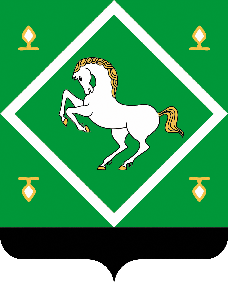 СОВЕТсельского поселения сандугачевский сельсовет МУНИЦИПАЛЬНОГО  районаЯНАУЛЬСКИЙ РАЙОН РеспубликИ Башкортостан 